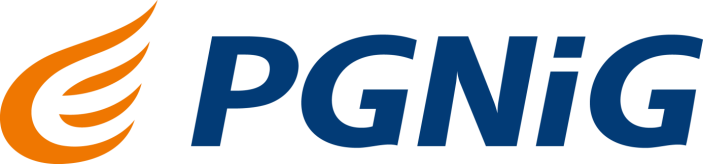 SPECYFIKACJA ISTOTNYCH                                            WARUNKÓW ZAMÓWIENIA 
Tytuł zamówienia:„Przesunięcie szlabanu w obiekcie PGNIG OD Sp. z o.o. Region Karpacki w lokalizacji Kraków ul. Gazowa 14B” Postępowanie o udzielenie zamówienia niepubliczne prowadzone w trybie przetargu nieograniczonegoTarnów   dnia 27.08.2018 r.Szanowni Państwo,W imieniu Zamawiającego, PGNiG Obrót Detaliczny sp. z o. o. zapraszamy Państwa do wzięcia udziału w przetargu nieograniczonym na „Przesunięcie szlabanu w obiekcie PGNIG OD Region Karpacki w lokalizacji Kraków ul. Gazowa 14B"ZAGADANIENIA FORMALNEInformacje ogólneNazwa i adres Zamawiającego: PGNiG Obrót Detaliczny sp. z o.o.ul. Jana Kazimierza 3, 01-248 WarszawaNIP: 5272706082REGON 147003421KRS 0000488778, Sąd Rejonowy dla m.st. W-wy XII Wydział GospodarczyKapitał zakładowy: 600 050 000 złOpis przedmiotu zamówienia:Przedmiotem zamówienia jest:Przedmiotem zamówienia będzie usługa wykonania dokumentacji projektowej  oraz roboty budowalne polegające na cofnięciu umiejscowienia szlabanu ok. 1,5-2 m w głąb terenu właściciela obiektu, zmianie usytuowania fotokomórek, zamontowaniu domofonu i dodatkowej kamery skierowanej na bramę wjazdową. Odgrodzenie przejścia w taki sposób, aby ruch pieszy odbywał się wyłącznie przez Portiernię. Wykonanie i dostarczenie dokumentacji powykonawczej.Prace budowlane:Demontaż oraz ponowne ułożenie kostki brukowej w miejscach prowadzenia okablowaniaWylanie fundamentu oraz osadzenie płyty montażowej dla szlabanuWylanie fundamentów pod słupki dla fotokomórek i czytnika kodu dostępuZabezpieczenie miejsca demontażu szlabanuMontaż bramek domykających przy szlabanie, pozwalających na przekierowanie całego ruchu pieszego przez portiernię.Prace montażowe i elektryczne:Demontaż szlabanu, fotokomórek czytników kontroli dostępuPrzedłużenie, zabezpieczenie, poprowadzenie okablowania zasilającego oraz sterującego w miejsce ponownego montażu urządzeńMontaż szlabanu i urządzeńMontaż domofonu przy fotokomórce wjazdowejWykonanie okablowaniaMontaż kasety zewnętrznej na dedykowanym słupkuMontaż słuchawki z możliwością otwarcia szlabanu na stanowisku ochronyDostawa i montaż dodatkowej kamery zewnętrznej tubowej, turbo HD, obiektyw 2,8-12 mm, 3 MPx (minimalne wymagania), skierowanej na bramę wjazdową, która pozwoli na kontrolę ruchu przez portierów, wpięcie kamery do monitoringuUruchomienie, test elementów zabezpieczających, wystawienie protokołu potwierdzającego prawidłowe działanie elementów systemu, dokumentacja powykonawcza.Termin realizacji zamówienia: Termin rozpoczęcia realizacji zadania przez Wykonawcę: w dniu podpisania Umowy .Termin zakończenia realizacji zadania:  30 dni od daty podpisania Umowy. W przypadku konieczności uzyskania pozwolenia na budowę 90 dni.Niniejsze postępowanie o udzielenie zamówienia niepublicznego prowadzone jest w trybie Przetargu nieograniczonego w oparciu o wewnętrzne regulacje Zamawiającego i nie podlega ustawie Prawo zamówień publicznych.Postępowanie może zostać unieważnione bez podania przyczyny na każdym etapie.Wykonawcy nie przysługują żadne roszczenia z tytułu unieważnienia postępowania. Zamawiający zastrzega sobie możliwość dokonania zmian lub odwołania warunków zawartych w niniejszej SIWZ. W przypadku wprowadzenia zmian Zamawiający zamieści informacje o ich dokonaniu na stronie internetowej, na której dostępna jest SIWZ. Każda zmiana staje się wiążąca od chwili opublikowania informacji o jej dokonaniu.Zamawiający: nie dopuszcza składanie ofert częściowych;nie dopuszcza składania ofert wariantowych;nie przewiduje udzielenia zamówień uzupełniających;Warunki udziału w postępowaniuO udzielenie zamówienia może ubiegać się Wykonawca, który:posiada uprawnienia do wykonywania określonej działalności lub czynności, jeżeli przepisy prawa nakładają obowiązek posiadania takich uprawnień;posiada niezbędną wiedzę i doświadczenie oraz dysponuje potencjałem technicznym;dysponuje osobami zdolnymi do wykonania zamówienia;znajduje się w sytuacji ekonomicznej i finansowej zapewniającej wykonanie zamówienia;Z postępowania o udzielenie zamówienia wyklucza się:Wykonawców, którzy w ciągu ostatnich trzech lat przed wszczęciem postępowania wyrządzili szkodę PGNiG Obrót Detaliczny sp. z o.o. lub innym podmiotom z Grupy Kapitałowej PGNiG (status podmiotu oceniamy według daty wyrządzenia szkody), nie wykonując zamówienia lub wykonując je nienależycie, a szkoda ta nie została dobrowolnie naprawiona do dnia wszczęcia postępowania, chyba że niewykonanie lub nienależyte wykonanie jest następstwem okoliczności, za które Wykonawca nie ponosi odpowiedzialności, Wykonawców, w stosunku do których otwarto likwidację lub ogłoszono upadłość,
z wyjątkiem Wykonawców, którzy po ogłoszeniu upadłości zawarli układ zatwierdzony prawomocnym postanowieniem sądu, o ile układ nie przewiduje zaspokojenia wierzycieli poprzez likwidację majątku upadłego, Wykonawców będących osobami fizycznymi, których prawomocnie skazano za
przestępstwo popełnione w związku z postępowaniem o udzielenie zamówienia lub inne przestępstwo popełnione w celu osiągnięcia korzyści majątkowych, Wykonawców będących spółkami prawa handlowego, których odpowiednio
urzędujących członków władz zarządzających, wspólników, partnerów, komplementariuszy, prawomocnie skazano za przestępstwo popełnione w związku 
z postępowaniem o udzielenie zamówienia lub inne przestępstwo popełnione w celu osiągnięcia korzyści majątkowych, Wykonawców którzy złożyli nieprawdziwe informacje mające wpływ na wynik prowadzonego postępowaniaZamawiający powiadomi Wykonawcę o wykluczeniu z postępowania. Ofertę Wykonawcy wykluczonego uznaje się za odrzuconą.Odrzuceniu podlega oferta, która:nie spełnia wymagań określonych w SIWZ, zawiera błędy w obliczeniu ceny,zawiera rażąco niską cenę w stosunku do przedmiotu zamówienia,Wykonawca w terminie 3 dni od dnia otrzymania drogą elektroniczną zawiadomienia nie wyraził zgody na poprawienie omyłki polegającej na niezgodności treści oferty 
z wymaganiami Zamawiającego,jest nieważna na podstawie odrębnych przepisów, została złożona przez Wykonawcę podlegającego wykluczeniu.Zamawiający zawiadomi Wykonawcę o odrzuceniu oferty.Oferta i jej zawartość                   Wykonawca może złożyć tylko jedną ofertę. Ofertę należy złożyć w języku polskim w formie pisemnej pod rygorem nieważności.Wykonawca zobowiązany jest wypełnić załączony „formularz ofertowy”. Oferta winna zawierać ceny netto i brutto. W ofercie należy podać również okres gwarancji (nie może być krótszy niż 24 miesiące).                Do oferty należy załączyć krótki opis zaproponowanych rozwiązań technicznych.Ofertę należy złożyć, w nieprzejrzystej i zamkniętej kopercie lub opakowaniu, nie później niż do dnia 17.09.2018r. r. do godz. 13.00 i dostarczyć na następujący adres:  PGNiG Obrót Detaliczny sp. z o.o.ul. Wita Stwosza 733-100  Tarnów, pok. 015Oferta powinna być opisana w następujący sposób: Oferta na „Przesunięcie szlabanu w obiekcie PGNIG OD Region Karpacki w lokalizacji Kraków ul. Gazowa 14B.” Nie otwierać przed dniem 17.09.2018r. godz. 13.00”Należy również podać adres Wykonawcy w celu rejestracji oferty oraz jej zwrócenia bez otwierania w przypadku złożenia oferty po terminie.Jeżeli oferta zostanie złożona w inny sposób niż wyżej opisany, Zamawiający nie bierze odpowiedzialności za nieprawidłowe skierowanie czy przedwczesne lub przypadkowe otwarcie oferty. Wykonawca może, przed upływem terminu składania ofert, zmienić lub wycofać ofertę. 
W przypadku zmiany oferty należy ją opisać adnotacją: Oferta zmieniona lub Oferta wycofana.Otwarcie ofert odbędzie się w dniu 17.09.2018 r. w siedzibie Zamawiającego  przy ul. Wita Stwosza 7 w Tarnowie. Otwarcie ofert jest niejawne.Termin związania ofertą: 90 dni. Bieg terminu rozpoczyna się wraz z upływem terminu składania ofert. PGNiG Obrót Detaliczny sp. z o.o. zastrzega sobie możliwość wnioskowania o przedłużenie terminu związania ofertą o kolejne 30 dni.W przypadku gdy wpłyną oferty o tej samej cenie uniemożliwiające wybór najkorzystniejszej oferty, Zamawiający wzywa Wykonawców do złożenia w terminie określonym przez Zamawiającego ofert dodatkowych. Wykonawcy składający oferty dodatkowe nie mogą zaoferować cen wyższych, niż zaoferowane w złożonych wcześniej ofertach.Zamawiający może poprawić w treści oferty oczywiste omyłki pisarskie, oczywiste omyłki rachunkowe oraz inne omyłki polegające na niezgodności oferty z wymaganiami Zamawiającego, niepowodujące istotnych zmian w treści ofert - niezwłocznie zawiadamiając 
o tym Wykonawcę, którego oferta została poprawiona.Kryteria ocenyKryteria oceny oferty: Przy wyborze oferty najkorzystniejszej Zamawiający będzie kierował się kryteriami określonymi w pkt 4.1.Warunki realizacji zamówieniaWybrany w wyniku przeprowadzenia postępowania Wykonawca otrzyma do podpisania Umowę realizacji przedmiotowych prac.Umowa zostanie zawarta z chwilą podpisania jej przez Zamawiającego i Wykonawcę, a nie 
z chwilą zawiadomienia Wykonawcy o wyborze jego oferty.Informacja o sposobie komunikacji Osobą uprawnioną do kontaktu ze strony Zamawiającego jest: Piotr Kaczor (w kwestiach przetargu)Tel:  14 63 23 823, lub  665-611-352E-mail: piotr.kaczor@pgnig.plw godz. 8:00 – 15:00 (pn.- pt.)lub Rafał Płaza (w kwestiach technicznych przedmiotu zamówienia)Tel:  15 833 48 30, lub  607-935-106E-mail: rafal.plaza@pgnig.pl w godz. 8:00 – 15:00 (pn.- pt.)Informacje dodatkoweW kwestiach nieuregulowanych w SIWZ stosuje się przepisy Kodeksu cywilnego.ZałącznikiW załączeniu: 1)	formularz ofertowy              2) opis przedmiotu zamówieniaFORMULARZ OFERTOWYPGNiG Obrót Detaliczny sp. z o.o.ul. Jana Kazimierza 301-248 WarszawaO F E R T ANawiązując do SIWZ dot. postępowania na: „Przesunięcie szlabanu w obiekcie PGNIG OD Region Karpacki w lokalizacji Kraków ul. Gazowa 14B”My niżej podpisani działając w imieniu i na rzecz:………………………………………………………………………………………………………………….……(nazwa (firma) i dokładny adres Wykonawcy/Wykonawców wspólnie ubiegających się o zamówienie)Oferujemy następującą cenę za wykonanie przedmiotu zamówienia:Razem:          																															    ..…...…………….. zł netto                                                                                                                         …………………... zł brutto                                                                                                       w tym VAT: ………………….. złUdzielony okres gwarancji …............................ (min. 24 miesiące)Oświadczamy, że:Zapoznaliśmy się z treścią SIWZ i przyjmujemy je bez zastrzeżeń.Zdobyliśmy konieczne informacje potrzebne do prawidłowego przygotowania oferty.Zobowiązujemy się do wykonania zamówienia na warunkach i zasadach określonych 
w SIWZ przez Zamawiającego.Akceptujemy wskazany w SIWZ 90 dniowy termin związania ofertą, w razie wybrania naszej oferty zobowiązujemy się do podpisania Umowy na realizację prac na warunkach zawartych w SIWZ w miejscu i terminie wskazanym przez Zamawiającego.Oświadczamy, że w przypadku gdy realizacja prac będzie wymagała udziału podwykonawców, będziemy w pełni odpowiedzialni za działania lub uchybienia każdego podwykonawcy, tak jakby to były nasze działania lub uchybienia.Wszelką korespondencję dotyczącą niniejszej oferty należy kierować na:Lp.KryteriumZnaczenie waga %Opis metody przyznawania punktów1.Cena netto za przedmiot zamówienia100%(maks. 100 pkt)(najniższa cena netto spośród złożonych ofert / cena netto badanej oferty) x 100 pktDane WykonawcyAdres Wykonawcy: kod, miejscowość ulica, nr lokaluNr telefonu: Nr faksu:E-mail:REGON:NIP: L.p.LokalizacjaZakres PracCena jednostkowa netto [zł]Stawka VAT
 [%]Łączna cena brutto
[zł]L.p.LokalizacjaABCD (B + C)1Kraków, ul.  Gazowa 14BPrzesunięcie szlabanu w obiekcie PGNIG OD Region Karpacki w lokalizacji Kraków ul. Gazowa 14B, zgodnie z Opisem Przedmiotu ZamówieniaSumaSumaImię i nazwisko Nazwa podmiotuAdresNr faksNr telefonuAdres e-mailImię i nazwisko osoby uprawnionej do występowania w obrocie prawnym lub posiadającej pełnomocnictwo (czytelnie)Podpis osoby uprawnionejMiejscowość i data